РЕПУБЛИКА БЪЛГАРИЯ                                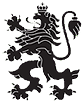 Министерство на здравеопазванетоРегионална здравна инспекция – СилистраИзх. № 26-02-1/27.08.2019г.ДОВСИЧКИУПРАВИТЕЛИ НА ЛЕЧЕБНИТЕ ЗАВЕДЕНИЯС Ъ О Б Щ Е Н И ЕВ изпълнение на дейностите за 2019 г. към Националния план за действие за изпълнение на Националната стратегия на Република България за интегриране на ромите (2012-2020), приоритет „Здравеопазване“, приет с Решение№ 355 на Министерски съвет от 2016 г., РЕГИОНАЛНА ЗДРАВНА ИНСПЕКЦИЯ- СИЛИСТРА провежда процедура при условията и реда на чл. 20, ал. 4, т. 3 от ЗОП - ЧРЕЗ ДИРЕКТНО ВЪЗЛАГАНЕ Предмет, количество и обем на процедурата: „Избор на лечебно заведение за провеждане на профилактични прегледи на лица от ромски произход и на такива със затруднен достъп до лечебни заведения  в населените места от Област Силистра по изпълнение на дейностите за 2019 г. към Националния план за действие за изпълнение на Националната стратегия на Република България за интегриране на ромите (2012-2020), приоритет „Здравеопазване““ Място за изпълнение на поръчката: В населени места с компактно ромско население от Област Силистра. Населените места и районите от територията на Област Силистра, в които ще се провеждат прегледите, се съгласуват предварително с Възложителя. Срок за изпълнение на поръчката: до 08.11.2019 г. Източник на финансиране - Средствата са утвърдени със Закона за държавния бюджет за 2019 г. по бюджета на Министерство на здравеопазването, дейност 467 „Национални програми“. Прогнозна стойност: Максималният разполагаем финансов ресурс на Възложителя за изпълнение на предмета на настоящата поръчка  е в размер на 12000 (Дванадесет хиляди) лева с включен ДДС за провеждането на минимум 500 профилактични прегледа с включен ПАП-тест /цитологично изследване/.Не се допускат предложения, за изпълнение на по-малко от 500 профилактични прегледа. Участник предложил по-малко от 500 прегледа  се отстранява от процедурата. Прогнозната стойност е в рамките на максималния финансов ресурс на възложителя и последният няма да заплаща по-висока от посочената прогнозна стойност за изпълнение на поръчката. Начин на плащане - Плащането ще се извърши по банков път по предоставена от изпълнителя сметка, в 10- дневен срок след предоставянето на отчет за извършената дейност по договора и след приемането на отчета от възложителя. Специални изисквания към предмета и начина на изпълнение на поръчката:Избор на лечебно заведение, което да проведе не по-малко от 500 профилактични акушеро- гинекологични прегледи, с включено изследване ПАП - тест /цитонамазка/ на лица от ромски произход и на такива със затруднен достъп до лечебни заведения в населените места от Област Силистра, чрез използване на мобилен гинекологичен кабинет “MERCEDES ATEGO” с рег. № СА 1915 МХ, който ще се предостави от РЗИ- Силистра. За изпълнението на тази обособена позиция, всеки участник следва да може да осигури лекар със специалност „акушерство и гинекология“, който да извършва акушеро- гинекологичните прегледи и вземането на материал за цитонамазка. Всеки участник следва да може да осигури извършването на цитологичното изследвание /ПАП - тест/ чрез лаборатория /собствена или чрез подизпълнител/, притежаваща регистрация за извършване на цитологични изследвания. В цената на профилактичния акушеро- гинекологичен преглед следва да се калкулира и цената на ПАП- тест (цитонамазка).Участникът следва да осигури участието на правоспособен водач за управление на мобилния кабинет, притежаващ нужната категория за управление на МПС/кат.С/. Медицинският персонал, с горепосочените специалисти за извършване на прегледите, правоспособен шофьор за управление на мобилната единица (притежаващ нужната категория за управление на МПС), гориво за автомобила и консумативи за медицинското оборудване, лаборатория за извършване на изследванията, се осигуряват от изпълнителя и разходите за тях следва да са включени /калкулирани/ в цената за един преглед.Изпълнителят ще организира изготвянето и предоставянето на медицинска отчетна информация съгласно стандартните за това изисквания - амбулаторни листи с вписани данни за пациентите, преминали на профилактичен преглед. Специални изисквания към участниците. Участникът следва да притежава регистрация/разрешение за дейност по Закона за лечебните заведения, като от видовите дейности, за които е регистрирано лечебното заведение следва да е видно, че може да извършва медицинските прегледи по акушерство и гинекология. .Това обстоятелство се доказва с представянето на удостоверение /разрешително за дейност, издадено по реда на Закона за лечебните заведения. Участникът следва да разполага с квалифициран персонал, необходим за качественото и своевременно извършване на профилактичните прегледи. Това обстоятелство се доказва със списък-декларация /образец 2/, съдържаща данни /имена, притежавана специалност, сертификати и т.н/ за лекарите, които ще извършват прегледите, както и за другите участници. Участникът следва да представи данни за лабораторията, която ще извършва изследването на цитонамазка, и декларация за ангажираност/образец 3/. Участникът следва да може да извърши минимум 500 прегледа. Подаване на офертите:Във връзка с гореизложеното, всички желаещи могат да подадат, до 17.00 часа на 09.09.2019 г., оферта в звеното за административно обслужване на РЗИ- Силистра, ул. „Петър Мутафчиев“ №82, ет. 1 . Офертата следва да бъде поставена в запечатан и непрозрачен плик. Приемат се и оферти изпратени по пощенски оператор. Офертата следва да съдържа Оферта по образец 1, данни са лицето, което прави предложението- адрес, телефон за връзка, ЕИК/БУЛСТАТ; Копие от Удостоверение за регистрация/ разрешение за дейност по Закона залечебните заведения; Списък- декларация /образец 2 /; Декларация за ангажираност на експерт/ лаборатория. /образец 3/;Срок за валидност на офертата- не по-малък от 60 (шестдесет) календарни дни от крайния срок за приемане на офертите.В офертата да бъде посочено дали ще се ползват подизпълнители и да се представят изискуемите документи, удостоверяващи специалните изисквания към участниците.Критерии за оценка на офертите:Възложителят ще определи изпълнителя на обществената поръчка въз основа на критерий „Най-ниска предложена цена” за едни брой преглед на лице. Участниците следва да посочат цена на един преглед, като в него са включени и разходи за медицински персонал за извършване на АГ прегледа, цитонамазка, за шофьор, за гориво, за поддръжка на медицинската апаратура, сервиз и паркинг  на автомобила в хода на изпълнение на поръчката. С класирания на първо място и определен за изпълнител участник, възложителят ще сключи договор /образец 4/.За контакти, информация и огледи на мобилния кабинет: Иванка Ангелова - Директор на Дирекция „АПФСО“ при РЗИ-Силистра, тел. 0888 001396, 086/816111.Д-р ТЕОДОРА НАЧЕВА: Директор на РЗИ-Силистра